máscara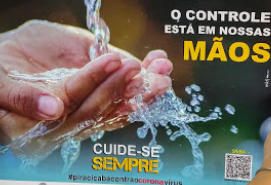 Questão 1Observe o molde de uma máscara: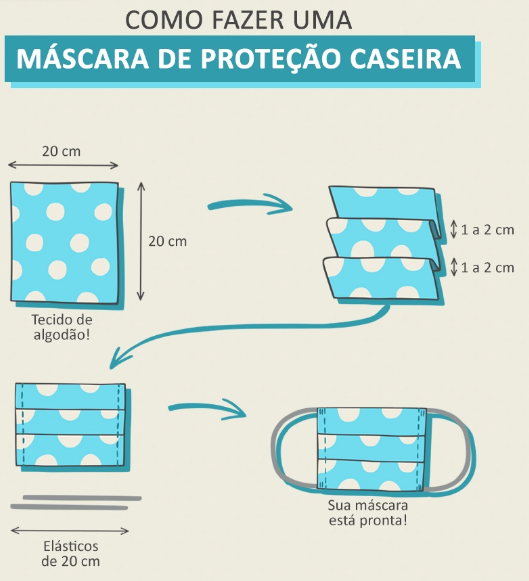 a) O tamanho do tecido de algodão é 20 cm por 20 cm. Ë maior ou menor que uma folha de papel A4? Meça o papel com uma régua para responder. b) Desenhe o molde da máscara em uma folha de papel A4. Qual figura geométrica foi formada?  Explique sua resposta. Questão 2a) Quantos centímetros de elástico deverão ser usados para fazer uma máscara? Explique como você pensou. b) Se você costurasse 5 máscaras, de quantos centímetros de elástico precisaria? Mostre seus cálculos. Questão 3Com base no cartaz abaixo, podemos dizer, com certeza, que, se fizermos tudo isto: 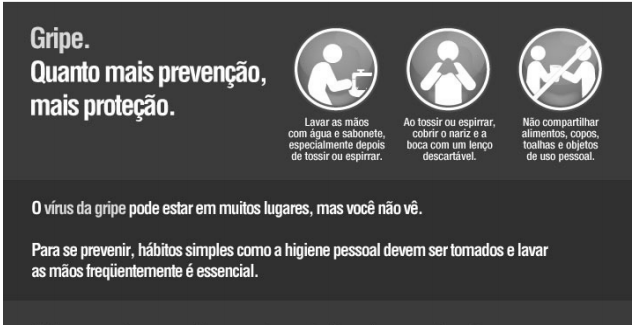 Fonte: http://www.portalvital.com/ (A) Nunca pegaremos gripe. (B) Nunca contaminaremos ninguém. (C) Vamos evitar pegar gripe ou contaminar outras pessoas. (D) Não adianta nada, pois o vírus está em toda a parte.Explique sua resposta. Questão 4Trace o caminho correto. 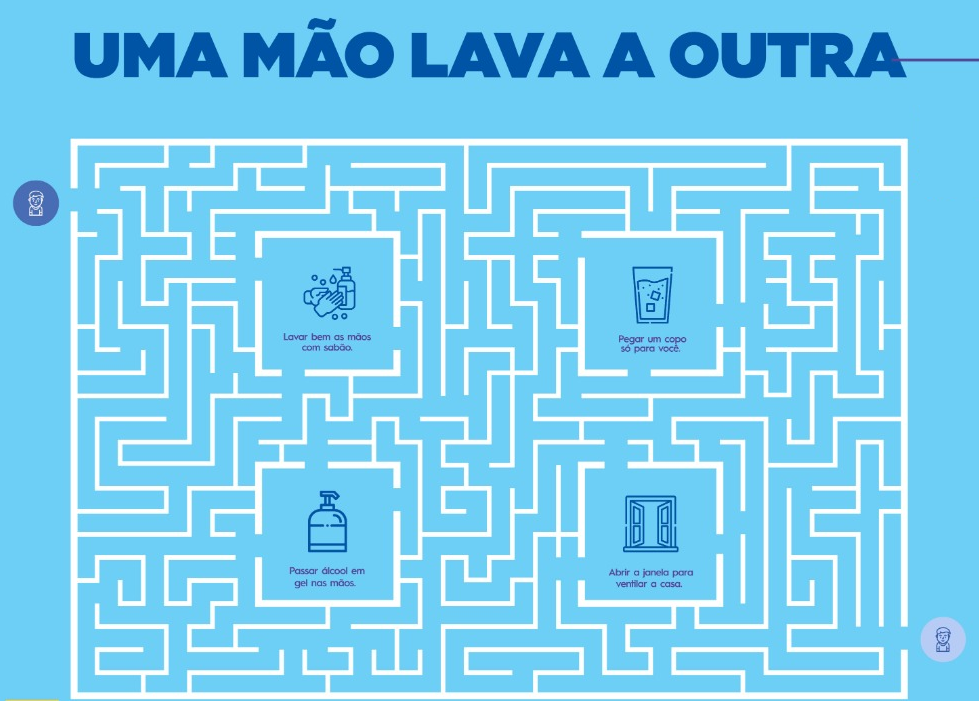 